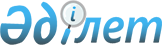 О некоторых вопросах некоммерческого акционерного общества "Тюркская академия"
					
			Утративший силу
			
			
		
					Постановление Правительства Республики Казахстан от 15 декабря 2010 года № 1369. Утратило силу постановлением Правительства Республики Казахстан от 24 ноября 2015 года № 939      Сноска. Утратило силу постановлением Правительства РК от 24.11.2015 № 939.      Правительство Республики Казахстан ПОСТАНОВЛЯЕТ:



      1. Комитету государственного имущества и приватизации Министерства финансов Республики Казахстан передать права владения и пользования государственным пакетом акций некоммерческого акционерного общества "Тюркская академия" Комитету науки Министерства образования и науки Республики Казахстан.



      2. Утвердить прилагаемые изменения и дополнения, которые вносятся в некоторые решения Правительства Республики Казахстан.



      3. Настоящее постановление вводится в действие со дня подписания.      Премьер-Министр

      Республики Казахстан                       К. Масимов

Утверждены          

постановлением Правительства 

Республики Казахстан     

от 15 декабря 2010 года № 1369 

Изменения и дополнения, которые вносятся в некоторые

решения Правительства Республики Казахстан

      1. В постановлении Правительства Республики Казахстан от 27 мая 1999 года № 659 "О передаче прав по владению и пользованию государственными пакетами акций и государственными долями в организациях, находящихся в республиканской собственности":



      в перечне государственных пакетов акций и государственных долей участия в организациях республиканской собственности, право владения и пользования которыми передается отраслевым министерствам и иным государственным органам, утвержденном указанным постановлением:



      в разделе "Министерству образования и науки Республики Казахстан":



      строку, порядковый номер 222-33-6, исключить;



      раздел "Комитет науки Министерства образования и науки Республики Казахстан" дополнить строкой, порядковый номер 222-39-1, следующего содержания:

      "222-39-1 НАО "Тюркская академия".



      2. В постановлении Правительства Республики Казахстан от 28 октября 2004 года № 1111 "Вопросы Министерства образования и науки Республики Казахстан" (САПП Республики Казахстан, 2004 г., № 40, ст. 522):



      в перечне организаций, находящихся в ведении Министерства образования и науки Республики Казахстан, утвержденном указанным постановлением:



      в разделе "3. Акционерные общества":



      строку, порядковый номер 9, исключить.



      3. В постановлении Правительства Республики Казахстан от 21 июля 2006 года № 700 "Некоторые вопросы Министерства образования и науки Республики Казахстан" (САПП Республики Казахстан, 2006 г., № 27, ст. 290):



      в перечне организаций, находящихся в ведении Комитета науки Министерства образования и науки Республики Казахстан, утвержденном указанным постановлением:



      раздел "3. Акционерные общества", дополнить строкой, порядковый номер 22 следующего содержания:

      "22. Тюркская академия".



      4. Утратил силу постановлением Правительства РК от 28.08.2015 № 683.



      5. Утратил силу постановлением Правительства РК от 19.03.2012 № 340 (вводится в действие со дня первого официального опубликования).
					© 2012. РГП на ПХВ «Институт законодательства и правовой информации Республики Казахстан» Министерства юстиции Республики Казахстан
				